 Karadeniz Bölgesi 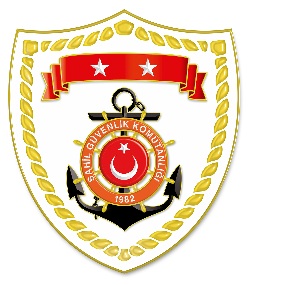 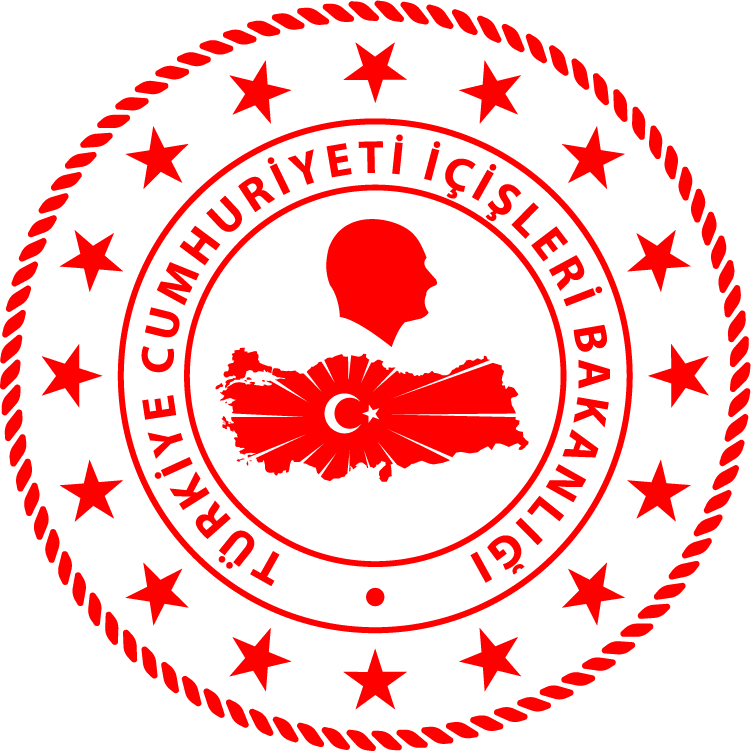 Marmara Bölgesi Ege Bölgesi S.NUTARİHTESPİTUYGULANAN İDARİ PARA CEZASI MİKTARI (TL)CEZANIN KESİLDİĞİİL/İLÇE-MEVKİİAÇIKLAMA110 Ekim 2021Gerçek kişi avlanma ruhsat tezkeresini vize ettirmemek. (2 işlem)2.182GİRESUN/MerkezToplam 4 işleme 6.981 TL idari para cezası uygulanmıştır.210 Ekim 2021Gerçek kişi avlanma ruhsat tezkeresini ibraz edememek.1.091DÜZCE/AkçakocaToplam 4 işleme 6.981 TL idari para cezası uygulanmıştır.310 Ekim 2021BAGİS arızasını bildirmemek.3.708DÜZCE/AkçakocaToplam 4 işleme 6.981 TL idari para cezası uygulanmıştır.S.NUTARİHTESPİTUYGULANAN İDARİ PARA CEZASI MİKTARI (TL)CEZANIN KESİLDİĞİİL/İLÇE-MEVKİİAÇIKLAMA108 Ekim 2021Gerçek kişi avlanma ruhsat tezkeresi olmamak. (3 işlem)13.092İSTANBUL/MerkezToplam 3 işleme 13.092 TL idari para cezası uygulanmıştır.S.NUTARİHTESPİTUYGULANAN İDARİ PARA CEZASI MİKTARI (TL)CEZANIN KESİLDİĞİİL/İLÇE-MEVKİİAÇIKLAMA108 Ekim 2021Su ürünleri yetiştiriciliği yapılan kafeslere 100 metreden yakın amatör avcılık yapmak. (2 işlem)1.090İZMİR/ÇeşmeToplam 6 işleme 3.270 TL idari para cezası uygulanmıştır.209 Ekim 2021Gece dalarak amatör avcılık yapmak.(4 işlem)2.180İZMİR/ÇeşmeToplam 6 işleme 3.270 TL idari para cezası uygulanmıştır.